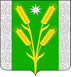 СОВЕТ БЕЗВОДНОГО СЕЛЬСКОГО ПОСЕЛЕНИЯКУРГАНИНСКОГО РАЙОНАРЕШЕНИЕот 22.12.2023										№ 207пос. СтепнойО бюджете Безводного сельского поселения Курганинского района на 2024 годСтатья 11. Утвердить основные характеристики бюджета Безводного сельского поселения Курганинского района на 2024 год:1) общий объем доходов в сумме 23 046,0 тыс. рублей;2) общий объем расходов в сумме 23 046,0 тыс. рублей;3) верхний предел муниципального долга Безводного сельского поселения Курганинского района на 1 января 2025 года в сумме 1 160,0 тыс. рублей; в том числе верхний предел долга по муниципальным гарантиям Безводного сельского поселения Курганинского района в сумме 0,0 тыс. рублей;4) дефицит (профицит) бюджета Безводного сельского поселения Курганинского района в сумме 0,0 тыс. рублей.Статья 21. Утвердить объем поступлений доходов в бюджет Безводного сельского поселения Курганинского района по кодам видов (подвидов) доходов на 2024 год в суммах согласно приложению 1 к настоящему Решению. 2. Утвердить в составе доходов бюджета Безводного сельского поселения Курганинского района безвозмездные поступления из бюджета муниципального образования Курганинский район в 2024 году согласно приложению 2 к настоящему Решению.3. Утвердить в составе доходов бюджета Безводного сельского поселения Курганинского района безвозмездные поступления из краевого бюджета на 2024 год согласно приложению 3 к настоящему Решению.Статья 3Установить нормативы отчислений доходов в бюджет Безводного сельского поселения Курганинского района на 2024 год согласно приложению 4 к настоящему Решению.Статья 4Установить, что добровольные взносы и пожертвования, поступившие в бюджет Безводного сельского поселения Курганинского района, направляются в установленном порядке на увеличение расходов бюджета Безводного сельского поселения Курганинского района соответственно целям их предоставления.В случае если цель добровольных взносов и пожертвований, поступивших в бюджет Безводного сельского поселения Курганинского района, не определена, указанные средства направляются на финансовое обеспечение расходов бюджета Безводного сельского поселения Курганинского района в соответствии с настоящим Решением.Статья 51. Утвердить распределение бюджетных ассигнований по разделам и подразделам классификации расходов бюджетов на 2024 год согласно приложению 5 к настоящему Решению.2. Утвердить распределение бюджетных ассигнований по разделам, подразделам, целевым статьям (муниципальным программам Безводного сельского поселения Курганинского района и непрограммным направлениям деятельности), группам видов расходов классификации расходов бюджетов на 2024 год согласно приложению 6 к настоящему Решению.3. Утвердить ведомственную структуру расходов бюджета Безводного сельского поселения Курганинского района на 2024 год согласно приложению7 к настоящему Решению.4. Утвердить в составе ведомственной структуры расходов бюджета Безводного сельского поселения Курганинского района на 2024 год перечень главных распорядителей средств бюджета Безводного сельского поселения Курганинского района, перечень разделов, подразделов, целевых статей (муниципальных программ Безводного сельского поселения Курганинского района и непрограммных направлений деятельности), групп видов расходов бюджета Безводного сельского поселения Курганинского района.5. Утвердить в составе ведомственной структуры расходов бюджета Безводного сельского поселения на 2024 год:1) общий объем бюджетных ассигнований, направляемых на исполнение публичных нормативных обязательств, в сумме 282,0 тыс. рублей;2) резервный фонд администрации Безводного сельского поселения Курганинского района в сумме 10,0 тыс. рублей.6. Утвердить источники внутреннего финансирования дефицита бюджета Безводного сельского поселения Курганинского района, перечень статей источников финансирования дефицитов бюджетов на 2024 год согласно приложению 8 к настоящему Решению.7. Утвердить объем межбюджетных трансфертов предоставляемых из бюджета Безводного сельского поселения Курганинского района в бюджет муниципального образования Курганинский район на 2024 год согласно приложению 9 к настоящему Решению.Статья 61. Не использованные по состоянию на 1 января 2024 года остатки межбюджетных трансфертов, предоставленных из бюджета поселения бюджету муниципального образования Курганинский район в форме иных межбюджетных трансфертов, имеющих целевое назначение, подлежат возврату в бюджет поселения в сроки и порядке, которые установлены бюджетным отделом администрации поселения.2. В соответствии с Решением главного администратора доходов от возврата остатков целевых средств, не использованные по состоянию на 1 января 2024 года остатки межбюджетных трансфертов, полученные в форме иных межбюджетных трансфертов, имеющие целевое назначение, могут быть направлены в бюджет поселения на те же цели в объеме, не превышающем остатка указанных межбюджетных трансфертов, при наличии потребности в указанных трансфертах в порядке, установленном бюджетным отделом администрации поселения.Статья 7Остатки средств бюджета Безводного сельского поселения Курганинского района, сложившиеся на начало текущего финансового года, могут направляться на:покрытие временных кассовых разрывов, возникающих в ходе исполнения бюджета Безводного сельского поселения Курганинского района в текущем финансовом году, в объеме, необходимом для их покрытия;оплату заключенных от имени муниципального образования муниципальных контрактов на поставку товаров, выполнение работ, оказание услуг, подлежавших в соответствии с условиями этих муниципальных контрактов оплате в отчетном финансовом году, в объеме, не превышающем суммы остатка неиспользованных бюджетных ассигнований на указанные цели, в случае осуществления заказчиком приемки поставленного товара, выполненной работы (ее результатов), оказанной услуги, а также отдельных этапов поставки товара, выполнения работы, оказания услуги указанных муниципальных контрактов в установленном законодательством порядке в отчетном финансовом году.Статья 8Утвердить объем бюджетных ассигнований дорожного фонда Безводного сельского поселения Курганинского района на 2024 год в сумме 2 061,1 тыс. рублей.Статья 91. Установить, что предоставление субсидий юридическим лицам (за исключением субсидий государственным (муниципальным) учреждениям), индивидуальным предпринимателям, а также физическим лицам — производителям товаров, работ, услуг осуществляется в случаях, предусмотренных частью 2 настоящей статьи, и в порядке, предусмотренном принимаемыми в соответствии с настоящим Решением нормативно - правовыми актами местной администрации или актами уполномоченных ею органов местного самоуправления.2. Предоставление субсидий юридическим лицам (за исключением субсидий государственным (муниципальным) учреждениям), индивидуальным предпринимателям, а также физическим лицам – производителям товаров, работ, услуг осуществляется в случаях оказания муниципальной поддержки муниципальным казенным предприятиям Безводного сельского поселения Курганинского района и оказания муниципальной поддержки субъектам малого и среднего предпринимательства.Статья 101. Установить, что субсидии иным некоммерческим организациям, не являющимся муниципальными учреждениями, в соответствии с частью 2 статьи 781 Бюджетного кодекса Российской Федерации предоставляются в пределах бюджетных ассигнований, предусмотренных приложениями 8, 9 к настоящему Решению, в размере и порядке, установленными нормативными правовыми актами исполнительного органа местного самоуправления Безводного сельского поселения Курганинского района.Статья 111. Увеличить размеры денежного вознаграждения лиц, замещающих муниципальные должности исполнительного органа местного самоуправления Безводного сельского поселения Курганинского района, а также размеры месячных окладов муниципальных служащих исполнительного органа местного самоуправления Безводного сельского поселения Курганинского района в соответствии с замещаемыми ими должностями муниципальной службы и размеры месячных окладов муниципальных служащих в соответствии с присвоенными им классными чинами муниципальной службы с 1 октября 2024 года на 4 процента.2. Установить, что администрация Безводного сельского поселения Курганинского района не вправе принимать решения, приводящие к увеличению в 2024 году штатной численности муниципальных служащих администрации Безводного сельского поселения Курганинского района, за исключением случаев принятия решений о наделении органов исполнительной власти Безводного сельского поселения Курганинского района дополнительными функциями в пределах установленной в соответствии с законодательством компетенции, требующими увеличения штатной численности.Статья 12Средства в валюте Российской Федерации, поступающие во временное распоряжение муниципальных учреждений в соответствии с законодательными и иными нормативными правовыми актами Российской Федерации учитываются на лицевых счетах, открытых им в органе, осуществляющем кассовое обслуживание бюджета Безводного сельского поселения Курганинского района, в установленном порядке.Статья 13Учет бюджетных обязательств, подлежащих исполнению за счет средств бюджета Безводного сельского поселения Курганинского района муниципальными казенными учреждениями и органами местного самоуправления на основе бюджетных смет, обеспечивается органом, осуществляющим кассовое обслуживание бюджета Безводного сельского поселения Курганинского района в установленном им порядке.Статья 14Установить, что кассовое обслуживание бюджета Безводного сельского поселения Курганинского района осуществляется на безвозмездной основе.Порядок кассового обслуживания исполнения бюджета Безводного сельского поселения Курганинского района устанавливается органом, осуществляющим кассовое обслуживание бюджета Безводного сельского поселения Курганинского района, в установленном порядкеСтатья 151. Утвердить программу муниципальных внутренних заимствований Безводного сельского поселения Курганинского района на 2024 год согласно приложению 10 к настоящему Решению.2. Утвердить программу муниципальных гарантий Безводного сельского поселения Курганинского района в валюте Российской Федерации на 2024 год согласно приложению 11 к настоящему Решению.3. Утвердить программу муниципальных внешних заимствований Безводного сельского поселения Курганинского района в иностранной валюте на 2024 год согласно приложению 12 к настоящему Решению.4. Утвердить программу муниципальных гарантий Безводного сельского поселения Курганинского района в иностранной валюте на 2024 год согласно приложению 13 к настоящему Решению.5. Установить предельный объем муниципального долга Безводного сельского поселения Курганинского района на 2024 год в сумме 1 160,0 тыс. рублей.Установить, что в 2024 году муниципальные гарантии Безводного сельского поселения Курганинского района могут быть предоставлены, без конкурсного отбора, муниципальным унитарным предприятиям Безводного сельского поселения Курганинского района, являющимися единственными в своем роде деятельности, социально-значимыми для оплаты налогов и иных обязательных платежей с целью недопущения введения на предприятии процедуры банкротства.Статья 16Установить, что в 2024 году получатели средств бюджета Безводного сельского поселения Курганинского района вправе предусматривать в заключаемых ими муниципальных контрактах (договорах) на поставку товаров, выполнение работ, оказание услуг (далее – договор) авансовые платежи в размере, установленном настоящей статьей, если иное не установлено федеральными законами, указами Президента Российской Федерации и иными нормативными правовыми актами Российской Федерации, нормативными правовыми актами Краснодарского края, нормативными правовыми актами Безводного сельского поселения Курганинского района, в пределах лимитов бюджетных обязательств на соответствующий финансовый год, доведенных до них в установленном порядке на соответствующие цели:1) в размере до 100 процентов от суммы договора:а) об оказании услуг связи, о подписке на печатные издания и об их приобретении;б) об организации профессионального образования и дополнительного профессионального образования лиц, замещающих муниципальные должности администрации Безводного сельского поселения Курганинского района, муниципальных служащих администрации Безводного сельского поселения Курганинского района и работников муниципальных казенных учреждений Безводного сельского поселения Курганинского района и иных мероприятий по профессиональному развитию;в) о проведении государственной экспертизы проектной документации и результатов инженерных изысканий, о проведении проверки достоверности определения сметной стоимости строительства, реконструкции, капитального ремонта объектов капитального строительства;г) о приобретении авиа и железнодорожных билетов, билетов для проезда городским и пригородным транспортом, об осуществлении грузовых перевозок авиационным и железнодорожным транспортом;д) о приобретении путевок на санаторно-курортное лечение;е) о проведении мероприятий по тушению пожаров;ж) об обязательном страховании гражданской ответственности владельцев транспортных средств и других видов обязательного страхования;з) на проведение конгрессов, форумов, фестивалей, конкурсов, представление экспозиций Безводного сельского поселения Курганинского района на международных, всероссийских, региональных, национальных и иных выставочно-ярмарочных мероприятиях;и) на приобретение объектов недвижимости в собственность Безводного сельского поселения Курганинского района;к) на оплату расходов по технологическому присоединению к электрическим, газовым, водопроводным и прочим распределительным сетям, а также техническому обслуживанию и ремонту этих сетей и сооружений на них.2) в размере до 30 процентов от суммы договора – по остальным договорам.Статья 171. Установить, что орган, осуществляющий кассовое обслуживание бюджета Безводного сельского поселения Курганинского района, осуществляет казначейское сопровождение средств, предоставляемых из бюджета Безводного сельского поселения Курганинского района, за исключением средств, не подлежащих в соответствии с действующим законодательством казначейскому сопровождению, и средств, подлежащих казначейскому сопровождению в Управлении Федерального казначейства по Краснодарскому краю в соответствии с Федеральным законом «О федеральном бюджете на 2024 год и на плановый период 2025 и 2026 годов» в случаях предоставления из бюджета Безводного сельского поселения Курганинского района средств, определенных частью 2 настоящей статьи.2. Установить, что казначейскому сопровождению подлежат следующие средства, предоставляемые из бюджета Безводного сельского поселения Курганинского района:1) авансовые платежи по муниципальным контрактам, заключаемым на сумму 50000,0 тыс. рублей и более, за исключением муниципальных контрактов, подлежащих банковскому сопровождению.2) авансовые платежи по контрактам (договорам), заключаемым на сумму 50000,0 тыс. рублей и более, бюджетными или автономными муниципальными учреждениями Безводного сельского поселения Курганинского района, лицевые счета которым открыты в органе, осуществляющем кассовое обслуживание бюджета Безводного сельского поселения Курганинского района, источником финансового обеспечения которых являются субсидии, предоставляемые в соответствии с абзацем вторым пункта 1 статьи 78.1 и статьей 78.2 Бюджетного кодекса Российской Федерации, за исключением контрактов (договоров), подлежащих банковскому сопровождению.3) авансовые платежи по контрактам (договорам) о поставке товаров, выполнении работ, оказании услуг, заключаемым исполнителями и соисполнителями в рамках исполнения указанных в пунктах 1 – 2 настоящей части муниципальных контрактов (контрактов, договоров) о поставке товаров, выполнении работ, оказании услуг.Статья 18Нормативные правовые акты Безводного сельского поселения Курганинского района подлежат приведению в соответствие с настоящим Решением в двухмесячный срок со дня вступления в силу настоящего Решения, за исключением случаев, установленных бюджетным законодательством Российской Федерации.Статья 19Разместить (опубликовать) настоящее решение на официальном сайте администрации Безводного сельского поселения Курганинского района в информационно-телекоммуникационной сети «Интернет».Статья 20Настоящее Решение вступает в силу с 1 января 2024 года.Глава Безводного сельскогопоселения Курганинского района					Н.Н. БарышниковаПРИЛОЖЕНИЕ № 1к решению СоветаБезводного сельского поселенияКурганинского районаот 22.12.2023 № 207Объем поступлений доходов в бюджет Безводного сельского поселения Курганинского района по кодам видов (подвидов) доходов на 2024 годГлава Безводного сельскогопоселения Курганинского района					Н.Н. БарышниковаПРИЛОЖЕНИЕ № 2к решению СоветаБезводного сельского поселенияКурганинского районаот 22.12.2023 № 207Безвозмездные поступления из бюджета муниципального образования Курганинский район в 2024 годуГлава Безводного сельскогопоселения Курганинского района					Н.Н. БарышниковаПРИЛОЖЕНИЕ № 3к решению СоветаБезводного сельского поселенияКурганинского районаот 22.12.2023 № 207Безвозмездные поступления из краевого бюджета в 2024 годуГлава Безводного сельскогопоселения Курганинского района					Н.Н. БарышниковаПРИЛОЖЕНИЕ № 4к решению СоветаБезводного сельского поселенияКурганинского районаот 22.12.2023 № 207Нормативы отчислений доходов в бюджет Безводного сельского поселения Курганинского района на 2024 годГлава Безводного сельскогопоселения Курганинского района					Н.Н. БарышниковаПРИЛОЖЕНИЕ № 5к решению СоветаБезводного сельского поселенияКурганинского районаот 22.12.2023 № 207Распределение бюджетных ассигнований по разделам и подразделам классификации расходов бюджетов на 2024 годГлава Безводного сельскогопоселения Курганинского района					Н.Н. БарышниковаПРИЛОЖЕНИЕ № 6к решению СоветаБезводного сельского поселенияКурганинского районаот 22.12.2023 № 207Распределение бюджетных ассигнований по разделам, подразделам, целевым статьям (муниципальным программ и не программным направлениям деятельности), группам видов расходов классификации расходов бюджетов на 2024 годГлава Безводного сельскогопоселения Курганинского района					Н.Н. БарышниковаПРИЛОЖЕНИЕ № 7к решению СоветаБезводного сельского поселенияКурганинского районаот 22.12.2023 № 207Ведомственная структура расходов бюджета Безводного сельского поселения Курганинского района на 2024 годГлава Безводного сельскогопоселения Курганинского района					Н.Н. БарышниковаПРИЛОЖЕНИЕ № 8к решению СоветаБезводного сельского поселенияКурганинского районаот 22.12.2023 № 207Источники внутреннего финансирования дефицита бюджета Безводного сельского поселения Курганинского района Перечень статей и видов источников финансирования дефицитов бюджетов на 2024 годГлава Безводного сельскогопоселения Курганинского района					Н.Н. БарышниковаПРИЛОЖЕНИЕ № 9к решению СоветаБезводного сельского поселенияКурганинского районаот 22.12.2023 № 207Объем межбюджетных трансфертов, предоставляемых из бюджета Безводного сельского поселения Курганинского района в бюджет муниципального образования Курганинский район на 2024 годГлава Безводного сельскогопоселения Курганинского района					Н.Н. БарышниковаПРИЛОЖЕНИЕ № 10к решению СоветаБезводного сельского поселенияКурганинского районаот 22.12.2023 № 207Программа муниципальных внутренних заимствований Безводного сельского поселения Курганинского района на 2024 годГлава Безводного сельскогопоселения Курганинского района					Н.Н. БарышниковаПРИЛОЖЕНИЕ № 11к решению СоветаБезводного сельского поселенияКурганинского районаот 22.12.2023 № 207Программа муниципальных гарантий Безводного сельского поселения в валюте Российской Федерации на 2024 годРаздел 1. Перечень подлежащих предоставлению муниципальных гарантий Безводного сельского поселения Курганинского района в 2024 году(тыс. руб.)Раздел 2. Общий объем бюджетных ассигнований, предусмотренных на исполнение муниципальных гарантий Безводного сельского поселения Курганинского района по возможным гарантийным случаям в 2024 годутыс. рублейГлава Безводного сельскогопоселения Курганинского района					Н.Н. БарышниковаПРИЛОЖЕНИЕ № 12к решению СоветаБезводного сельского поселенияКурганинского районаот 22.12.2023 № 207Программа муниципальных внешних заимствований Безводного сельского поселения Курганинского района на 2024 год(тыс. руб.)Глава Безводного сельскогопоселения Курганинского района					Н.Н. БарышниковаПРИЛОЖЕНИЕ № 13к решению СоветаБезводного сельского поселенияКурганинского районаот 22.12.2023 № 207Программа муниципальных гарантий Безводного сельского поселения Курганинского района в иностранной валюте на 2024 годРаздел 1. Перечень подлежащих предоставлению муниципальных гарантий Безводного сельского поселения Курганинского района в 2024 году(тыс. руб.)Раздел 2. Общий объем бюджетных ассигнований, предусмотренных на исполнение муниципальных гарантий Безводного сельского поселения Курганинского района по возможным гарантийным случаям в 2024 году(тыс. руб.)Глава Безводного сельскогопоселения Курганинского района					Н.Н. БарышниковаКодНаименование групп, подгрупп, статей, подстатей, элементов, программ (подпрограмм), кодов экономической классификации доходовСумма(тыс. руб.)1231 00 00000 00 0000 000ДОХОДЫ14204,11 01 02000 01 0000 110 Налог на доходы физических лиц2900,01 03 02230 01 0000 1101 03 02240 01 0000 1101 03 02250 01 0000 1101 03 02260 01 0000 110Доходы от уплаты акцизов, подлежащие распределению между бюджетами субъектов Российской Федерации и местными бюджетами с учетом установленных дифференцированных нормативов отчислений в местные бюджеты2061,11 05 03000 01 0000 110Единый сельскохозяйственный налог2300,01 06 01030 10 0000 110 Налог на имущество физических лиц, взимаемый по ставкам, применяемым к объектам налогообложения, расположенным в границах поселений1650,01 06 06000 00 0000 110 Земельный налог3200,01 11 05013 05 0000 120Доходы, получаемые в виде арендной платы за земельные участки, государственная собственность на которые не разграничена и которые расположены в границах сельских поселений и межселенных территорий муниципальных районов, а также средства от продажи права на заключение договоров аренды указанных земельных участков1475,01 11 05025 10 0000 120Доходы, получаемые в виде арендной платы, а также средства от продажи права на заключение договоров аренды за земли, находящиеся в собственности поселений (за исключением земельных участков муниципальных бюджетных и автономных учреждений)290,01 11 05035 10 0000 120Доходы от сдачи в аренду имущества, находящегося в оперативном управлении органов управления сельских поселений и созданных ими учреждений (за исключением имущества муниципальных бюджетных и автономных учреждений)303,01 11 09080 10 0000 120Плата, поступившая в рамках договора за предоставление права на размещение и эксплуатацию нестационарного торгового объекта, установку и эксплуатацию рекламных конструкций на землях или25,02 00 00000 00 0000 000БЕЗВОЗМЕЗДНЫЕ ПОСТУПЛЕНИЯ8841,92 02 00000 00 0000 000Безвозмездные поступления от других бюджетов бюджетной системы РФ8841,92 02 10000 00 0000 150Дотации бюджетам бюджетной системы РФ8483,42 02 15001 10 0000 150Дотации бюджетам сельских поселений на выравнивание бюджетной обеспеченности из бюджета субъекта Российской Федерации6283,92 02 16001 10 0000 150Дотации бюджетам сельских поселений на выравнивание бюджетной обеспеченности из бюджетов муниципальных районов2199,52 02 20000 00 0000 150Субсидии бюджетам сельских поселений0,02 02 29999 10 0000 150Прочие субсидии бюджетам сельских поселений0,02 02 30000 00 0000 150Субвенции бюджетам бюджетной системы РФ358,52 02 30024 10 0000 150Субвенции бюджетам сельских поселений на выполнение передаваемых полномочий субъектов Российской Федерации3,82 02 35118 10 0000 150Субвенции бюджетам сельских поселений на осуществление первичного воинского органами местного самоуправления поселений, муниципальных и городских округов354,7ИТОГОИТОГО23046,0КодНаименование доходаСумма (тыс. руб.) 1232 00 00000 00 0000 000Безвозмездные поступления2199,52 02 00000 00 0000 000Безвозмездные поступления от других бюджетов бюджетной системы Российской Федерации2199,52 02 10000 00 0000 150Дотации бюджетам бюджетной системы РФ2199,52 02 16001 10 0000 150Дотации бюджетам сельских поселений на выравнивание бюджетной обеспеченности из бюджетов муниципальных районов 2199,5КодНаименование доходаСумма(тыс. руб.)2 00 00000 00 0000 000Безвозмездные поступления6642,42 02 00000 00 0000 000Безвозмездные поступления от других бюджетов бюджетной системы Российской Федерации6642,42 02 10000 00 0000 150Дотации бюджетам бюджетной системы РФ6283,92 02 15001 10 0000 150Дотации бюджетам сельских поселений на выравнивание бюджетной обеспеченности из бюджета субъекта Российской Федерации6283,92 02 30000 00 0000 150Субвенции бюджетам бюджетной системы РФ358,52 02 30024 10 0000 150Субвенции бюджетам сельских поселений на выполнение передаваемых полномочий субъектов Российской Федерации3,82 02 35118 10 0000 150Субвенции бюджетам сельских поселений на осуществление первичного воинского органами местного самоуправления поселений, муниципальных и городских округов354,7Наименование дохода Бюджет поселения12В части погашения задолженности и перерасчетов по отменённым налогам и сборам и иным обязательным платежамЗемельный налог (по обязательствам, возникшим до 1 января 2006 года), мобилизуемый на территориях поселений100Невыясненные поступления, зачисляемые в бюджеты поселений100Возмещение потерь сельскохозяйственного производства, связанных с изъятием сельскохозяйственных угодий, расположенных на территориях поселений (по обязательствам, возникшим до 1 января 2008 года)100Доходы, получаемые в виде аренной платы за земельные участки, государственная собственность на которые не разграничена и которые расположены в границах сельских поселений и межселенных территорий муниципальных районов, а также средства от продажи права на заключение договоров аренды указанных земельных участков50Прочие неналоговые доходы бюджетов поселений100№ п/пНаименованиеРЗПРСумма,тыс. рублей 12345ВСЕГО РАСХОДОВ23046,0в том числе:1Общегосударственные вопросы010011296,9Функционирование высшего должностного лица субъекта Российской Федерации и муниципального образования01021109,6Функционирование Правительства Российской Федерации, высших исполнительных органов государственной власти субъектов Российской Федерации, местных администраций01044962,5Обеспечение деятельности финансовых, налоговых и таможенных органов и органов финансового (финансово-бюджетного) контроля 0106119,8Обеспечение проведения выборов и референдумов0107500,0Резервные фонды011110,0Другие общегосударственные вопросы01134595,02Национальная оборона0200354,7Мобилизационная и вневойсковая подготовка0203354,73Национальная безопасность и правоохранительная деятельность030055,2Защита населения и территории от чрезвычайных ситуаций природного и техногенного характера, пожарная безопасность031030,2Другие вопросы в области национальной безопасности и правоохранительной деятельности031425,04Национальная экономика04002081,5Дорожное хозяйство (дорожные фонды)04092061,1Другие вопросы в области национальной экономики 041220,45Жилищно-коммунальное хозяйство05001972,3Жилищное хозяйство05014,0Коммунальное хозяйство0502500,0Благоустройство05031468,36Образование070010,0Молодежная политика и оздоровление детей070710,07Культура, кинематография08006861,0Культура08016861,08Социальная политика1000302,0Пенсионное обеспечение1001282,0Социальное обеспечение населения100320,09Физическая культура и спорт110030,0Физическая культура110130,010Средства массовой информации120080,0Другие вопросы в области средств массовой информации120480,011Обслуживание государственного (муниципального) долга13002,4Обслуживание государственного (муниципального) внутреннего долга13012,4№ п/пНаименованиеРЗПРКЦСРКВРСумма, (тыс. рублей) 1234567Итого23046,01Общегосударственные вопросы010011296,9Функционирование высшего должностного лица субъекта Российской Федерации и муниципального образования01021109,6Обеспечение деятельности высшего должностного лица Безводного сельского поселения Курганинского района010290 0 00 000001109,6Глава Безводного сельского поселения Курганинского района010290 1 00 000001109,6Расходы на обеспечение функций органов местного самоуправления010290 1 00 001901109,6Расходы на выплаты персоналу в целях обеспечения выполнения функций государственными (муниципальными) органами, казенными учреждениями, органами управления государственными внебюджетными фондами010290 1 00 001901001109,6Функционирование Правительства Российской Федерации, высших исполнительных органов государственной власти субъектов Российской Федерации, местных администраций01044962,5Обеспечение деятельности администрации Безводного сельского поселения Курганинского района010491 0 00 000004962,5Обеспечение функционирования администрации Безводного сельского поселения Курганинского района010491 1 00 000004958,7Расходы на обеспечение функций органов местного самоуправления010491 1 00 001904958,7Расходы на выплаты персоналу в целях обеспечения выполнения функций государственными (муниципальными) органами, казенными учреждениями, органами управления государственными внебюджетными фондами010491 1 00 001901004008,7Закупка товаров, работ и услуг для государственных (муниципальных) нужд010491 1 00 00190200905,8Иные бюджетные ассигнования010491 1 00 0019080044,2Осуществление отдельных государственных полномочий010491 3 00 000003,8Осуществление отдельных полномочий Краснодарского края на образование и организацию деятельности административных комиссий010491 3 00 601903,8Закупка товаров, работ и услуг для государственных (муниципальных) нужд010491 3 00 601902003,8Обеспечение деятельности финансовых, налоговых и таможенных органов и органов финансового (финансово-бюджетного) надзора0106119,8Обеспечение деятельности контрольно-счетной палаты010693 0 00 00000119,8Контрольно-счетная палата муниципального образования Курганинский район010693 1 00 00000119,8Иные межбюджетные трансферты бюджету муниципального района на осуществление отдельных полномочий поселений по формированию, утверждению, исполнению бюджета поселения и контролю за исполнением данного бюджет010693 1 00 21020119,8Межбюджетные трансферты бюджету муниципального района на осуществление отдельных полномочий поселений по формированию, утверждению, исполнению бюджета поселения и контролю за исполнением данного бюджета010693 1 00 21020500119,8Обеспечение проведения выборов и референдумов0107500,0Обеспечение деятельности администрации поселения010791 0 00 00000500,0Обеспечение проведения выборов и референдумов010791 5 00 00000500,0Проведение выборов в представительные органы муниципального образования и главы муниципального образования010791 5 00 10500500,0Иные бюджетные ассигнования010791 5 00 10500800500,0Резервные фонды011110,0Обеспечение деятельности администрации Безводного сельского поселения Курганинского района011191 0 00 0000010,0Финансовое обеспечение непредвиденных расходов011191 4 00 0000010,0Резервный фонд администрации поселения011191 4 00 2059010,0Иные бюджетные ассигнования011191 4 00 2059080010,0Другие общегосударственные вопросы01134595,0Муниципальная программа Безводного сельского поселения Курганинского района «Социальная поддержка граждан в Безводном сельском поселении Курганинского района» на 2024-2026 годы011383 0 00 00000134,9Развитие мер социальной поддержки отдельных категорий граждан011383 1 00 0000049,9Предоставление ежегодных и ежемесячных денежных выплат отдельным категориям граждан011383 1 02 0000049,9Получение руководителями ТОС поселения компенсационных выплат на частичное возмещение затрат011383 1 02 1006049,9Социальное обеспечение и иные выплаты населению011383 1 02 1006030049,9Муниципальная поддержка социально-ориентированных некоммерческих организаций011383 2 00 0000085,0Оказание финансовой поддержки социально ориентированным некоммерческим организациям при реализации ими собственных общественно полезных программ, направленных на решение социальных проблем011383 2 01 0000085,0Мероприятия по поддержке социально-ориентированных некоммерческих организаций011383 2 01 1154085,0Предоставление субсидий бюджетным, автономным учреждениям и иным некоммерческим организациям011383 2 01 1154060085,0Обеспечение деятельности администрации муниципального образования Безводное сельское поселение Курганинского района011391 0 00 000004440,1Обеспечение деятельности подведомственных учреждений администрации Безводного сельского поселения Курганинского района011391 2 00 000004440,1Расходы на обеспечение деятельности (оказание услуг) муниципальных учреждений011391 2 00 005904440,1Расходы на выплаты персоналу в целях обеспечения выполнения функций государственными (муниципальными) органами, казенными учреждениями, органами управления государственными внебюджетными фондами011391 2 00 005901003670,1Закупка товаров, работ и услуг для государственных (муниципальных) нужд011391 2 00 00590200765,4Иные бюджетные ассигнования011391 2 00 005908004,6Управление имуществом Безводного сельского поселения Курганинского района011392 0 00 0000020,0Мероприятия в рамках управления имуществом поселения 011392 1 00 0000020,0Управление государственным и муниципальным имуществом, связанное с оценкой недвижимости, признанием прав и регулированием отношений011392 1 00 1002020,0Закупка товаров, работ и услуг для государственных (муниципальных) нужд011392 1 00 1002020020,02Национальная оборона0200354,7Мобилизационная и вневойсковая подготовка 0203354,7Обеспечение деятельности администрации Безводного сельского поселения Курганинского района020391 0 00 00000354,7Осуществление отдельных государственных полномочий 020391 3 00 00000354,7Осуществление первичного воинского учета на территориях, где отсутствуют военные комиссариаты020391 3 00 51180354,7Расходы на выплаты персоналу в целях обеспечения выполнения функций государственными (муниципальными) органами, казенными учреждениями, органами управления государственными внебюджетными фондами020391 3 00 51180100354,73Национальная безопасность и правоохранительная деятельность030055,2Защита населения и территории от чрезвычайных ситуаций природного и техногенного характера, пожарная безопасность031030,2Муниципальная программа Безводного сельского поселения Курганинского района «Обеспечение безопасности населения в Безводном сельском поселении Курганинского района» на 2024-2026 годы031084 0 00 0000030,2Мероприятия по предупреждению и ликвидации чрезвычайных ситуаций, стихийных бедствий и их последствий в поселениях Курганинского района031084 1 00 0000030,2Организация и проведение аварийно-спасательных и других неотложных работ при чрезвычайных ситуациях031084 1 01 0000030,2Мероприятия по предупреждению и ликвидация последствий чрезвычайных ситуаций и стихийных бедствий природного и техногенного характера031084 1 01 1010030,2Закупка товаров, работ и услуг для государственных (муниципальных) нужд030984 1 011010020030,2Другие вопросы в области национальной безопасности и правоохранительной деятельности031425,0Муниципальная программа Безводного сельского поселения Курганинского района «Обеспечение безопасности населения в Безводном сельском поселении Курганинского района» на 2024-2026 годы031484 0 00 0000025,0Укрепление правопорядка, профилактика правонарушений, усиление борьбы с преступностью031484 3 00 0000015,0Повышение эффективности мер, направленных на обеспечение общественной безопасности, укреплению правопорядка и профилактики правонарушений031484 3 01 0000015,0Охрана общественного порядка населения031484 3 01 1005015,0Закупка товаров, работ и услуг для государственных (муниципальных) нужд031484 3 01 1005020015,0Пожарная безопасность 031484 5 00 0000010,0Обеспечение мероприятий по совершенствованию противопожарной защиты 031484 5 01 0000010,0Мероприятия по пожарной безопасности 84 5 01 1028010,0Закупка товаров, работ и услуг для государственных (муниципальных) нужд031484 5 01 1028020010,04Национальная экономика04002081,5Дорожное хозяйство (дорожные фонды)04092061,1Муниципальная программа Безводного сельского поселения Курганинского района «Комплексное и устойчивое развитие Безводного сельского поселения Курганинского района в сфере строительства, архитектуры и дорожного хозяйства» на 2024-2026 годы040987 0 00 000002061,1Развитие сети автомобильных дорог040987 3 00 000002061,1Строительство, реконструкция, капитальный ремонт, ремонт автомобильных дорог040987 3 01 000001061,1Мероприятия в рамках дорожной деятельности040987 3 01 002201061,1Закупка товаров, работ и услуг для государственных (муниципальных) нужд040987 3 01 102202001061,1Обеспечение безопасности дорожного движения040987 3 02 000001000,0Мероприятия в рамках дорожной деятельности040987 3 02 102201000,0Закупка товаров, работ и услуг для государственных (муниципальных) нужд040987 3 02 102202001000,0Другие вопросы в области национальной экономики041220,4Муниципальная программа Безводного сельского поселения Курганинского района «Экономическое развитие и инновационная экономика Безводного сельского поселения Курганинского района» на 2024-2026 годы041285 0 00 000005,4Муниципальная поддержка малого и среднего предпринимательства 041285 1 00 000005,4Создание благоприятных условий для развития малого и среднего предпринимательства на основе повышения качества и эффективности мер поддержки на муниципальном уровне041285 1 01 000005,4Мероприятия по содействию в развитии сельскохозяйственного производства, создание условий для развития малого и среднего предпринимательства041285 1 01 103805,4Закупка товаров, работ и услуг для государственных (муниципальных) нужд041285 1 01 103802005,4Муниципальная программа Безводного сельского поселения Курганинского района «Комплексное и устойчивое развитие Безводного сельского поселения Курганинского района в сфере строительства, архитектуры и дорожного хозяйства» на 2024-2026 годы041287 0 00 0000015,0Мероприятия муниципальной программы Безводного сельского поселения Курганинского района «Комплексное и устойчивое развитие Безводного сельского поселения Курганинского района в сфере строительства, архитектуры и дорожного хозяйства» на 2024-2026годы041287 2 00 0000015,0Подготовка градостроительной и землеустроительной документации на территории Безводного сельского поселения 041287 2 01 0000015,0Мероприятия по землеустройству и землепользованию041287 2 01 1102015,0Закупка товаров, работ и услуг для государственных (муниципальных) нужд041287 2 01 1102020015,05Жилищно-коммунальное хозяйство05001972,3Жилищное хозяйство05014,0Мероприятия муниципальной программы Безводного сельского поселения Курганинского района «Комплексное и устойчивое развитие Безводного сельского поселения Курганинского района в сфере строительства, архитектуры и дорожного хозяйства» на 2024-2026 годы050187 0 00 000004,0Жилище050187 1 00 000004,0Улучшение жилищных условий 050187 1 01 000004,0Обеспечение безопасных условий проживания граждан050187 1 01 102604,0Закупка товаров, работ и услуг для обеспечения государственных (муниципальных) нужд050187 1 01 102602004,0Муниципальная программа Безводного сельского поселения Курганинского района «Развитие коммунального хозяйства Безводного сельского поселения Курганинского района» на 2024-2026 годы050286 0 00 00000500,0Развитие водопроводно-канализационного комплекса050286 1 00 00000265,0Развитие комплекса мероприятий по модернизации, строительству, реконструкции и ремонту объектов водоснабжения 050286 1 01 00000265,0Мероприятия по развитию водопроводно-канализационного комплекса 050286 1 01 10770265,0Закупка товаров, работ и услуг для государственных (муниципальных) нужд050286 1 01 10770200265,0Развитие топливно-энергетического комплекса050286 2 00 00000235,0Развитие газификации населенных пунктов поселений 050286 2 01 00000235,0Организация газоснабжения населенных пунктов050286 2 01 10760235,0Закупка товаров, работ и услуг для государственных (муниципальных) нужд050286 2 01 10760200235,0Благоустройство05031468,3Муниципальная программа Безводного сельского поселения Курганинского района «Социально экономическое и территориальное развитие Безводного сельского поселения Курганинского района» на 2024-2026 годы050388 0 00 000001468,3Привлекательный облик поселению 050388 1 00 000001468,3Обеспечение комфортности проживания граждан в поселении 050388 1 01 00000698,3Мероприятия по уличному освещению050388 1 01 10300500,0Закупка товаров, работ и услуг для государственных (муниципальных) нужд050388 1 01 10300200500,0Мероприятия по благоустройству территории050388 1 01 10330198,3Закупка товаров, работ и услуг для государственных (муниципальных) нужд050388 1 01 10330200198,3Улучшение экологической обстановки на территории поселений 050388 1 02 00000230,0Мероприятия по озеленению территорий 050388 1 02 10310230,0Закупка товаров, работ и услуг для государственных (муниципальных) нужд050388 1 02 10310200230,0Поддержание и улучшение санитарного и эстетического состояния территории поселений050388 1 03 00000270,0Мероприятия по вывозу мусора 050388 1 03 10320270,0Закупка товаров, работ и услуг для государственных (муниципальных) нужд050388 1 03 10320200270,0Повышение уровня экологической безопасности и улучшение состояния окружающей среды050388 1 04 00000240,0Содержание мест захоронения050388 1 04 10340220,0Закупка товаров, работ и услуг для государственных (муниципальных) нужд050388 1 04 10340200220,0Дезинсекция территории поселения 050388 1 04 1036020,0Закупка товаров, работ и услуг для государственных (муниципальных) нужд050388 1 04 1036020020,0Реализация мероприятий инициативных проектов050388 1 06 0000030,0Реализация мероприятий инициативных проектов050388 1 06 2486030,0Закупка товаров, работ и услуг для государственных (муниципальных) нужд050388 1 06 2486020030,06Образование070010,0Молодежная политика и оздоровление детей070710,0Муниципальная программа Безводного сельского поселения Курганинского района «Молодежь Безводного сельского поселения Курганинского района» на 2024-2026 годы070782 0 00 0000010,0Отдельные мероприятия муниципальной программы поселений Курганинского района «Молодежь Безводного сельского поселения Курганинского района» на 2024-2026 г070782 1 00 0000010,0Гражданско-патриотическое воспитание молодежи070782 1 02 0000010,0Мероприятия в области молодежной политике070782 1 02 1014010,0Закупка товаров, работ и услуг для государственных (муниципальных) нужд070782 1 02 1014020010,07Культура, кинематография08006861,0Культура08016861,0Муниципальная программа Безводного сельского поселения Курганинского района «Развитие культуры в Безводном сельском поселении Курганинского района» на 2024-2026 годы080180 0 00 000006861,0Отдельные мероприятия муниципальной программы «Развитие культуры в Безводном сельском поселении Курганинского района» на 2024-2026 годы080180 1 00 000006861,0Совершенствование деятельности муниципальных учреждений отрасли «Культура, кинематография» по предоставлению муниципальных услуг080180 1 01 000005620,9Расходы на обеспечение деятельности (оказание услуг) муниципальных учреждений080180 1 01 005905620,9Расходы на выплаты персоналу в целях обеспечения выполнения функций государственными (муниципальными) органами, казенными учреждениями, органами управления государственными внебюджетными фондами080180 1 01 005901004600,9Закупка товаров, работ и услуг для государственных (муниципальных) нужд080180 1 01 00590200952,0Иные бюджетные ассигнования080180 1 01 0059080068,0Сохранение, использование и популяризация объектов культурного наследия080180 1 03 00000475,4Мероприятия в сфере культуры, кинематографии и средств массовой информации080180 1 03 10350475,4Закупка товаров, работ и услуг для государственных (муниципальных) нужд080180 1 03 10350200475,4Поддержка учреждений библиотечного обслуживания населения080180 1 04 00000764,7Иные межбюджетные трансферты бюджету муниципального района на осуществление отдельных полномочий поселений по организации библиотечного обслуживания населения, комплектованию и обеспечению сохранности библиотечных фондов библиотек поселения080180 1 04 21030764,7Межбюджетные трансферты080180 1 04 21030500764,78Социальная политика1000302,0Пенсионное обеспечение1001282,0Муниципальная программа Безводного сельского поселения Курганинского района «Социальная поддержка граждан в Безводном сельском поселении Курганинского района» на 2024-2026 годы100183 0 00 00000282,0Развитие мер социальной поддержки отдельных категорий граждан100183 1 00 00000282,0Меры государственной поддержки лиц, замещавших муниципальные должности и должности муниципальной службы муниципального образования Безводное сельское поселение Курганинского района100183 1 01 00000282,0Дополнительное материальное обеспечение лиц, замещавших муниципальные должности и должности муниципальной службы в администрации поселений Курганинского района100183 1 01 40020282,0Социальное обеспечение и иные выплаты населению100183 1 01 40020300282,0Социальное обеспечение населения100320,0Муниципальная программа Безводного сельского поселения Курганинского района «Социальная поддержка граждан в Безводном сельском поселении Курганинского района» на 2024-2026 годы100383 0 00 0000020,0Развитие мер социальной поддержки отдельных категорий граждан100383 1 00 0000020,0Предоставление ежегодных и ежемесячных денежных выплат отдельным категориям граждан100383 1 02 0000020,0Предоставление в 2024 году отдельным категориям граждан Безводного сельского поселения льгот по бесплатному зубопротезированию100383 1 02 1046020,0Социальное обеспечение и иные выплаты населению100383 1 02 1046030020,09Физическая культура и спорт110030,0Физическая культура110130,0Муниципальная программа Безводного сельского поселения Курганинского района «Развитие физической культуры и массового спорта на территории Безводного сельского поселения Курганинского района» на 2024-2026 годы110181 0 00 0000030,0Отдельные мероприятия муниципальной целевой программы «Развитие физической культуры и массового спорта на территории Безводного сельского поселения Курганинского района» на 2024-2026 годы110181 1 00 0000030,0Финансирование организации, проведения и информационного обеспечения официальных физкультурных и спортивных мероприятий 110181 1 01 0000030,0Мероприятия в области спорта и физической культуры110181 1 01 1017030,0Закупка товаров, работ и услуг для государственных (муниципальных) нужд110181 1 01 1017020030,010Средства массовой информации120080,0Другие вопросы в области средств массовой информации120480,0Обеспечение деятельности администрации Безводного сельского поселения Курганинского района120491 0 00 0000080,0Информационное обеспечение деятельности органов местного самоуправления120491 6 00 0000080,0Обеспечение информирования граждан о деятельности органов местного самоуправления и социально-политических событиях в поселении120491 6 00 1052080,0Закупка товаров, работ и услуг для государственных (муниципальных) нужд120491 6 00 1052020080,011Обслуживание государственного (муниципального) долга13002,4Обслуживание государственного (муниципального) внутреннего долга13012,4Обеспечение деятельности администрации поселения130191 0 00 000002,4Управление муниципальным долгом130191 7 00 000002,4Процентные платежи по муниципальному долгу130191 7 00 101502,4Обслуживание государственного (муниципального) долга130191 7 00 101507002,4№ п/пНаименованиеВЕДРЗПРКЦСРКВРСумма, (тыс. руб.)12345678Итого23046,01Общегосударственные вопросы992010011296,9Функционирование высшего должностного лица субъекта Российской Федерации и муниципального образования99201021109,6Обеспечение деятельности высшего должностного лица Безводного сельского поселения Курганинского района992010290 0 00 000001109,6Глава Безводного сельского поселения Курганинского района992010290 1 00 000001109,6Расходы на обеспечение функций органов местного самоуправления992010290 1 00 001901109,6Расходы на выплаты персоналу в целях обеспечения выполнения функций государственными (муниципальными) органами, казенными учреждениями, органами управления государственными внебюджетными фондами992010290 1 00 001901001109,6Функционирование Правительства Российской Федерации, высших исполнительных органов государственной власти субъектов Российской Федерации, местных администраций99201044962,5Обеспечение деятельности администрации Безводного сельского поселения Курганинского района992010491 0 00 000004962,5Обеспечение функционирования администрации Безводного сельского поселения Курганинского района992010491 1 00 000004958,7Расходы на обеспечение функций органов местного самоуправления992010491 1 00 001904958,7Расходы на выплаты персоналу в целях обеспечения выполнения функций государственными (муниципальными) органами, казенными учреждениями, органами управления государственными внебюджетными фондами992010491 1 00 001901004008,7Закупка товаров, работ и услуг для государственных (муниципальных) нужд992010491 1 00 00190200905,8Иные бюджетные ассигнования992010491 1 00 0019080044,2Осуществление отдельных государственных полномочий 992010491 3 00 000003,8Осуществление отдельных полномочий Краснодарского края на образование и организацию деятельности административных комиссий992010491 3 00 601903,8Закупка товаров, работ и услуг для государственных (муниципальных) нужд992010491 3 00 601902003,8Обеспечение деятельности финансовых, налоговых и таможенных органов и органов финансового (финансово-бюджетного) надзора9920106119,8Обеспечение деятельности контрольно-счетной палаты992010693 0 00 00000119,8Контрольно-счетная палата муниципального образования Курганинский район992010693 1 00 00000119,8Иные межбюджетные трансферты бюджету муниципального района на осуществление отдельных полномочий поселений по формированию, утверждению, исполнению бюджета поселения и контролю за исполнением данного бюджет992010693 1 00 21020119,8Межбюджетные трансферты бюджету муниципального района на осуществление отдельных полномочий поселений по формированию, утверждению, исполнению бюджета поселения и контролю за исполнением данного бюджета992010693 1 00 21020500119,8Обеспечение проведения выборов и референдумов9920107500,0Обеспечение деятельности администрации поселения992010791 0 00 00000500,0Обеспечение проведения выборов и референдумов992010791 5 00 00000500,0Проведение выборов в представительные органы муниципального образования и главы муниципального образования992010791 5 00 10500500,0Иные бюджетные ассигнования992010791 5 00 10500800500,0Резервные фонды992011110,0Обеспечение деятельности администрации Безводного сельского поселения Курганинского района992011191 0 00 0000010,0Финансовое обеспечение непредвиденных расходов992011191 4 00 0000010,0Резервный фонд администрации поселения992011191 4 00 2059010,0Иные бюджетные ассигнования992011191 4 00 2059080010,0Другие общегосударственные вопросы99201134595,0Муниципальная программа Безводного сельского поселения Курганинского района «Социальная поддержка граждан в Безводном сельском поселении Курганинского района» на 2024-2026 годы992011383 0 00 00000134,9Развитие мер социальной поддержки отдельных категорий граждан992011383 1 00 0000049,9Предоставление ежегодных и ежемесячных денежных выплат отдельным категориям граждан992011383 1 02 0000049,9Получение руководителями ТОС поселения компенсационных выплат на частичное возмещение затрат992011383 1 02 1006049,9Социальное обеспечение и иные выплаты населению992011383 1 02 1006030049,9Муниципальная поддержка социально-ориентированных некоммерческих организаций992011383 2 00 0000085,0Оказание финансовой поддержки социально ориентированным некоммерческим организациям при реализации ими собственных общественно полезных программ, направленных на решение социальных проблем 992011383 2 01 0000085,0Мероприятия по поддержке социально-ориентированных некоммерческих организаций992011383 2 01 1154085,0Предоставление субсидий бюджетным, автономным учреждениям и иным некоммерческим организациям992011383 2 01 1154060085,0Обеспечение деятельности администрации муниципального образования Безводное сельское поселение Курганинского района992011391 0 00 000004440,1Обеспечение деятельности подведомственных учреждений администрации Безводного сельского поселения Курганинского района992011391 2 00 000004440,1Расходы на обеспечение деятельности (оказание услуг) муниципальных учреждений992011391 2 00 005904440,1Расходы на выплаты персоналу в целях обеспечения выполнения функций государственными (муниципальными) органами, казенными учреждениями, органами управления государственными внебюджетными фондами992011391 2 00 005901003670,1Закупка товаров, работ и услуг для государственных (муниципальных) нужд992011391 2 00 00590200765,4Иные бюджетные ассигнования992011391 2 00 005908004,6Управление имуществом Безводного сельского поселения Курганинского района992011392 0 00 0000020,0Мероприятия в рамках управления имуществом поселения 992011392 1 00 0000020,0Управление государственным и муниципальным имуществом, связанное с оценкой недвижимости, признанием прав и регулированием отношений992011392 1 00 1002020,0Закупка товаров, работ и услуг для государственных (муниципальных) нужд992011392 1 00 1002020020,02Национальная оборона9920200354,7Мобилизационная и вневойсковая подготовка9920203354,7Обеспечение деятельности администрации Безводного сельского поселения Курганинского района992020391 0 00 00000354,7Осуществление отдельных государственных полномочий 992020391 3 00 00000354,7Осуществление первичного воинского учета на территориях, где отсутствуют военные комиссариаты992020391 3 00 51180354,7Расходы на выплаты персоналу в целях обеспечения выполнения функций государственными (муниципальными) органами, казенными учреждениями, органами управления государственными внебюджетными фондами992020391 3 00 51180100354,73Национальная безопасность и правоохранительная деятельность992030055,2Защита населения и территории от чрезвычайных ситуаций природного и техногенного характера, пожарная безопасность992031030,2Муниципальная программа Безводного сельского поселения Курганинского района «Обеспечение безопасности населения в Безводном сельском поселении Курганинского района» на 2024-2026 г.992031084 0 00 0000030,2Мероприятия по предупреждению и ликвидации чрезвычайных ситуаций, стихийных бедствий и их последствий в поселениях Курганинского района992031084 1 00 0000030,2Организация и проведение аварийно-спасательных и других неотложных работ при чрезвычайных ситуациях992031084 1 01 0000030,2Мероприятия по предупреждению и ликвидация последствий чрезвычайных ситуаций и стихийных бедствий природного и техногенного характера992031084 1 01 1010030,2Закупка товаров, работ и услуг для государственных (муниципальных) нужд992030984 1 011010020030,2Другие вопросы в области национальной безопасности и правоохранительной деятельности992031425,0Муниципальная программа Безводного сельского поселения Курганинского района «Обеспечение безопасности населения в Безводном сельском поселении Курганинского района» на 2024-2026 г.992031484 0 00 0000025,0Укрепление правопорядка, профилактика правонарушений, усиление борьбы с преступностью992031484 3 00 0000015,0Повышение эффективности мер, направленных на обеспечение общественной безопасности, укреплению правопорядка и профилактики правонарушений992031484 3 01 0000015,0Охрана общественного порядка населения992031484 3 01 1005015,0Закупка товаров, работ и услуг для государственных (муниципальных) нужд992031484 3 01 1005020015,0Пожарная безопасность 992031484 5 00 0000010,0Обеспечение мероприятий по совершенствованию противопожарной защиты992031484 5 01 0000010,0Мероприятия по пожарной безопасности99284 5 01 1028010,0Закупка товаров, работ и услуг для государственных (муниципальных) нужд992031484 5 01 1028020010,04Национальная экономика99204002081,5Дорожное хозяйство (дорожные фонды)99204092061,1Муниципальная программа Безводного сельского поселения Курганинского района «Комплексное и устойчивое развитие Безводного сельского поселения Курганинского района в сфере строительства, архитектуры и дорожного хозяйства» на 2024-2026 г.992040987 0 00 000002061,1Развитие сети автомобильных дорог992040987 3 00 000002061,1Строительство, реконструкция, капитальный ремонт, ремонт автомобильных дорог 992040987 3 01 000001061,1Мероприятия в рамках дорожной деятельности992040987 3 01 002201061,1Закупка товаров, работ и услуг для государственных (муниципальных) нужд992040987 3 01 102202001061,1Обеспечение безопасности дорожного движения 992040987 3 02 000001000,0Мероприятия в рамках дорожной деятельности992040987 3 02 102201000,0Закупка товаров, работ и услуг для государственных (муниципальных) нужд992040987 3 02 102202001000,0Другие вопросы в области национальной экономики992041220,4Муниципальная программа Безводного сельского поселения Курганинского района «Экономическое развитие и инновационная экономика Безводного сельского поселения Курганинского района» на 2024-2026 годы992041285 0 00 000005,4Муниципальная поддержка малого и среднего предпринимательства992041285 1 00 000005,4Создание благоприятных условий для развития малого и среднего предпринимательства на основе повышения качества и эффективности мер поддержки на муниципальном уровне992041285 1 01 000005,4Мероприятия по содействию в развитии сельскохозяйственного производства, создание условий для развития малого и среднего предпринимательства992041285 1 01 103805,4Закупка товаров, работ и услуг для государственных (муниципальных) нужд992041285 1 01 103802005,4Муниципальная программа Безводного сельского поселения Курганинского района «Комплексное и устойчивое развитие Безводного сельского поселения Курганинского района в сфере строительства, архитектуры и дорожного хозяйства» на 2024-2026 годы992041287 0 00 0000015,0Мероприятия муниципальной программы Безводного сельского поселения Курганинского района «Комплексное и устойчивое развитие Безводного сельского поселения Курганинского района в сфере строительства, архитектуры и дорожного хозяйства» на 2024-2026 г.992041287 2 00 0000015,0Подготовка градостроительной и землеустроительной документации на территории Безводного сельского поселения 992041287 2 01 0000015,0Мероприятия по землеустройству и землепользованию992041287 2 01 1102015,0Закупка товаров, работ и услуг для государственных (муниципальных) нужд992041287 2 01 1102020015,05Жилищно-коммунальное хозяйство99205001972,3Жилищное хозяйство99205014,0Мероприятия муниципальной программы Безводного сельского поселения Курганинского района «Комплексное и устойчивое развитие Безводного сельского поселения Курганинского района в сфере строительства, архитектуры и дорожного хозяйства» на 2024-2026 г.992050187 0 00 000004,0Жилище992050187 1 00 000004,0Улучшение жилищных условий 992050187 1 01 000004,0Обеспечение безопасных условий проживания граждан992050187 1 01 102604,0Закупка товаров, работ и услуг для обеспечения государственных (муниципальных) нужд992050187 1 01 102602004,0Муниципальная программа Безводного сельского поселения Курганинского района «Развитие коммунального хозяйства Безводного сельского поселения Курганинского района» на 2024-2026 г.992050286 0 00 00000500,0Развитие водопроводно-канализационного комплекса992050286 1 00 00000265,0Развитие комплекса мероприятий по модернизации, строительству, реконструкции и ремонту объектов водоснабжения992050286 1 01 00000265,0Мероприятия по развитию водопроводно-канализационного комплекса992050286 1 01 10770265,0Закупка товаров, работ и услуг для государственных (муниципальных) нужд992050286 1 01 10770200265,0Развитие топливно-энергетического комплекса992050286 2 00 00000235,0Развитие газификации населенных пунктов поселений992050286 2 01 00000235,0Организация газоснабжения населенных пунктов992050286 2 01 10760235,0Закупка товаров, работ и услуг для государственных (муниципальных) нужд992050286 2 01 10760200235,0Благоустройство99205031468,3Муниципальная программа Безводного сельского поселения Курганинского района «Социально экономическое и территориальное развитие Безводного сельского поселения Курганинского района» на 2024-2026 г.992050388 0 00 000001468,3Привлекательный облик поселению 992050388 1 00 000001468,3Обеспечение комфортности проживания граждан в поселении992050388 1 01 00000698,3Мероприятия по уличному освещению992050388 1 01 10300500,0Закупка товаров, работ и услуг для государственных (муниципальных) нужд992050388 1 01 10300200500,0Мероприятия по благоустройству территории992050388 1 01 10330198,3Закупка товаров, работ и услуг для государственных (муниципальных) нужд992050388 1 01 10330200198,3Улучшение экологической обстановки на территории поселений992050388 1 02 00000230,0Мероприятия по озеленению территорий992050388 1 02 10310230,0Закупка товаров, работ и услуг для государственных (муниципальных) нужд992050388 1 02 10310200230,0Поддержание и улучшение санитарного и эстетического состояния территории поселений992050388 1 03 00000270,0Мероприятия по вывозу мусора992050388 1 03 10320270,0Закупка товаров, работ и услуг для государственных (муниципальных) нужд992050388 1 03 10320200270,0Повышение уровня экологической безопасности и улучшение состояния окружающей среды992050388 1 04 00000240,0Содержание мест захоронения992050388 1 04 10340220,0Закупка товаров, работ и услуг для государственных (муниципальных) нужд992050388 1 04 10340200220,0Дезинсекция территории поселения992050388 1 04 1036020,0Закупка товаров, работ и услуг для государственных (муниципальных) нужд992050388 1 04 1036020020,0Реализация мероприятий инициативных проектов992050388 1 06 0000030,0Реализация мероприятий инициативных проектов992050388 1 06 2486030,0Закупка товаров, работ и услуг для государственных (муниципальных) нужд992050388 1 06 2486020030,06Образование992070010,0Молодежная политика и оздоровление детей992070710,0Муниципальная программа Безводного сельского поселения Курганинского района «Молодежь Безводного сельского поселения Курганинского района» на 2024-2026 г.992070782 0 00 0000010,0Отдельные мероприятия муниципальной программы поселений Курганинского района «Молодежь Безводного сельского поселения Курганинского района» на 2024-2026 г.992070782 1 00 0000010,0Гражданско-патриотическое воспитание молодежи992070782 1 02 0000010,0Мероприятия в области молодежной политике992070782 1 02 1014010,0Закупка товаров, работ и услуг для государственных (муниципальных) нужд992070782 1 02 1014020010,07Культура, кинематография99208006861,0Культура99208016861,0Муниципальная программа Безводного сельского поселения Курганинского района «Развитие культуры в Безводном сельском поселении Курганинского района» на 2024-2026 г.992080180 0 00 000006861,0Отдельные мероприятия муниципальной программы «Развитие культуры в Безводном сельском поселении Курганинского района» на 2024-2026 г.992080180 1 00 000006861,0Совершенствование деятельности муниципальных учреждений отрасли «Культура, кинематография» по предоставлению муниципальных услуг992080180 1 01 000005620,9Расходы на обеспечение деятельности (оказание услуг) муниципальных учреждений992080180 1 01 005905620,9Расходы на выплаты персоналу в целях обеспечения выполнения функций государственными (муниципальными) органами, казенными учреждениями, органами управления государственными внебюджетными фондами992080180 1 01 005901004600,9Закупка товаров, работ и услуг для государственных (муниципальных) нужд992080180 1 01 00590200952,0Иные бюджетные ассигнования992080180 1 01 0059080068,0Сохранение, использование и популяризация объектов культурного наследия992080180 1 03 00000475,4Мероприятия в сфере культуры, кинематографии и средств массовой информации992080180 1 03 10350475,4Закупка товаров, работ и услуг для государственных (муниципальных) нужд992080180 1 03 10350200475,4Поддержка учреждений библиотечного обслуживания населения992080180 1 04 00000764,7Иные межбюджетные трансферты бюджету муниципального района на осуществление отдельных полномочий поселений по организации библиотечного обслуживания населения, комплектованию и обеспечению сохранности библиотечных фондов библиотек поселения992080180 1 04 21030764,7Межбюджетные трансферты992080180 1 04 21030500764,78Социальная политика9921000302,0Пенсионное обеспечение9921001282,0Муниципальная программа Безводного сельского поселения Курганинского района «Социальная поддержка граждан в Безводном сельском поселении Курганинского района» на 2024-2026 годы992100183 0 00 00000282,0Развитие мер социальной поддержки отдельных категорий граждан992100183 1 00 00000282,0Меры государственной поддержки лиц, замещавших муниципальные должности и должности муниципальной службы муниципального образования Безводное сельское поселение Курганинского района992100183 1 01 00000282,0Дополнительное материальное обеспечение лиц, замещавших муниципальные должности и должности муниципальной службы в администрации поселений Курганинского района992100183 1 01 40020282,0Социальное обеспечение и иные выплаты населению992100183 1 01 40020300282,0Социальное обеспечение населения992100320,0Муниципальная программа Безводного сельского поселения Курганинского района «Социальная поддержка граждан в Безводном сельском поселении Курганинского района» на 2024-2026 г.992100383 0 00 0000020,0Развитие мер социальной поддержки отдельных категорий граждан992100383 1 00 0000020,0Предоставление ежегодных и ежемесячных денежных выплат отдельным категориям граждан992100383 1 02 0000020,0Предоставление в 2024 году отдельным категориям граждан Безводного сельского поселения льгот по бесплатному зубопротезированию992100383 1 02 1046020,0Социальное обеспечение и иные выплаты населению992100383 1 02 1046030020,09Физическая культура и спорт992110030,0Физическая культура992110130,0Муниципальная программа Безводного сельского поселения Курганинского района «Развитие физической культуры и массового спорта на территории Безводного сельского поселения Курганинского района» на 2024-2026 г.992110181 0 00 0000030,0Отдельные мероприятия муниципальной целевой программы «Развитие физической культуры и массового спорта на территории Безводного сельского поселения Курганинского района» на 2024-2026 г.992110181 1 00 0000030,0Финансирование организации, проведения и информационного обеспечения официальных физкультурных и спортивных мероприятий992110181 1 01 0000030,0Мероприятия в области спорта и физической культуры992110181 1 01 1017030,0Закупка товаров, работ и услуг для государственных (муниципальных) нужд992110181 1 01 1017020030,010Средства массовой информации992120080,0Другие вопросы в области средств массовой информации992120480,0Обеспечение деятельности администрации Безводного сельского поселения Курганинского района992120491 0 00 0000080,0Информационное обеспечение деятельности органов местного самоуправления992120491 6 00 0000080,0Обеспечение информирования граждан о деятельности органов местного самоуправления и социально-политических событиях в поселении992120491 6 00 1052080,0Закупка товаров, работ и услуг для государственных (муниципальных) нужд992120491 6 00 1052020080,011Обслуживание государственного (муниципального) долга99213002,4Обслуживание государственного (муниципального) внутреннего долга99213012,4Обеспечение деятельности администрации поселения992130191 0 00 000002,4Управление муниципальным долгом992130191 7 00 000002,4Процентные платежи по муниципальному долгу992130191 7 00 101502,4Обслуживание государственного (муниципального) долга992130191 7 00 101507002,4КодНаименование групп, подгрупп, статей, подстатей, элементов, программ (подпрограмм), кодов вида (подвида, аналитической группы) источников внутреннего финансирования дефицита бюджетаСумма (тыс. руб.)123000 01 00 0000 00 0000 000Источники внутреннего финансирования дефицита бюджета, всего0,0000 01 03 0000 00 0000 000Бюджетные кредиты из других бюджетов бюджетной системы Российской Федерации0,0000 01 03 0100 00 0000 000Бюджетные кредиты из других бюджетов бюджетной системы Российской Федерации в валюте Российской Федерации0,0000 01 03 0100 00 0000 710Привлечение кредитов из других бюджетов бюджетной системы Российской Федерации сельскими поселениями в валюте Российской Федерации1160,0000 01 03 0100 10 0000710Привлечение бюджетами сельских поселений кредитов из других бюджетов бюджетной системы Российской Федерации бюджетом поселения в валюте Российской Федерации1160,0000 01 03 0100 00 0000 800Погашение бюджетных кредитов из других бюджетов бюджетной системы Российской Федерации в валюте российской Федерации1160,0000 01 03 01 00 10 0000 810Погашение бюджетных кредитов из других бюджетов бюджетной системы Российской Федерации бюджетом поселения в валюте российской Федерации1160,0000 01 05 00 00 00 0000 000Изменение остатков средств на счетах по учёту средств бюджета0,0000 01 05 00 00 00 0000 500Увеличение остатков средств бюджетов-23046,0000 01 05 02 00 00 0000 500Увеличение прочих остатков средств бюджетов-23046,0000 01 05 02 01 00 0000 510Увеличение прочих остатков денежных средств бюджетов-23046,0992 01 05 02 01 10 0000 510Увеличение прочих остатков денежных средств бюджетов сельских поселений-23046,0000 01 05 00 00 00 0000 600Уменьшение остатков средств бюджетов23046,0000 01 05 02 00 00 0000 600Уменьшение прочих остатков средств бюджетов23046,0000 01 05 02 01 00 0000 610Уменьшение прочих остатков денежных средств бюджетов23046,0992 01 05 0201 10 0000 610Уменьшение прочих остатков денежных средств бюджетов сельских поселений23046,0Наименование муниципального образованияОбъем межбюджетных трансфертов, всего, тыс. рублейв том числе по полномочиям, тыс. рублейв том числе по полномочиям, тыс. рублейНаименование муниципального образованияОбъем межбюджетных трансфертов, всего, тыс. рублейОрганизация библиотечного обслуживания населения, комплектование и обеспечение сохранности библиотечных фондов библиотек поселенияФормирование, утверждение, исполнение бюджета поселения и контроль за исполнением данного бюджетаМуниципальное образование Курганинский район884,5764,7119,8№ п/пНаименованиеОбъём, (тыс. руб.)1Кредиты, полученные Безводным сельским поселением Курганинского района от кредитных организаций, всего0,0Привлечение0,0Погашение основной суммы долга0,02Бюджетные кредиты, привлеченные в бюджет Безводного сельского поселения Курганинского района от других бюджетов бюджетной системы Российской Федерации, всего0,0Привлечение1160,0Погашение основной суммы долга1160,0№ п/пНаправление (цель) гарантированияНаименование принципалаОбъем гарантий 2024 годУсловия предоставления и исполнения гарантийУсловия предоставления и исполнения гарантийУсловия предоставления и исполнения гарантий№ п/пНаправление (цель) гарантированияНаименование принципалаОбъем гарантий 2024 годналичие права регрессного требования гаранта к принципалупредоставление обеспечения исполнения обязательств принципала по удовлетворению регрессного требования гаранта к принципалуиные условия––––––––––––Исполнение муниципальных гарантий Безводного сельского поселения Курганинского районаОбъем 2024 годЗа счет источников финансирования дефицита бюджета поселения, всего––Исполнение муниципальных гарантий Безводного сельского поселенияОбъем бюджетных ассигнований на исполнение гарантий по возможным гарантийным случаямЗа счет источников финансирования дефицита бюджета (по муниципальным гарантиям) Безводного сельского поселения0№ п/пВид заимствованийОбъем1.Кредиты, привлеченные Безводным сельским поселением Курганинского района от международных финансовых организаций и иностранных банков, обязательства по которым выражены в иностранной валютепривлечение (предельный срок погашения - до 30 лет)-погашение основной суммы долга-2.Муниципальные ценные бумаги Безводного сельского поселения Курганинского района, обязательства по которым выражены в иностранной валютепривлечение (предельный срок погашения - до 30 лет)-погашение основной суммы долга-3.Бюджетные кредиты, привлеченные Безводным сельским поселением Курганинского района от Российской Федерации в иностранной валюте в рамках использования целевых иностранных кредитов привлечение (предельный срок погашения - до 30 лет)-погашение основной суммы долга-№ п/пНаправление (цель) гарантированияНаименование принципалаОбъем гарантий 2024 годУсловия предоставления и исполнения гарантийУсловия предоставления и исполнения гарантийУсловия предоставления и исполнения гарантий№ п/пНаправление (цель) гарантированияНаименование принципалаОбъем гарантий 2024 годналичие права регрессного требования гаранта к принципалупредоставление обеспечения исполнения обязательств принципала по удовлетворению регрессного требования гаранта к принципалуиные условия––––––––––––Исполнение муниципальных гарантий Курганинского районаОбъем2024 годЗа счет источников финансирования дефицита бюджета поселения, всего––